جامعة العربي بن مهيدي أم البواقي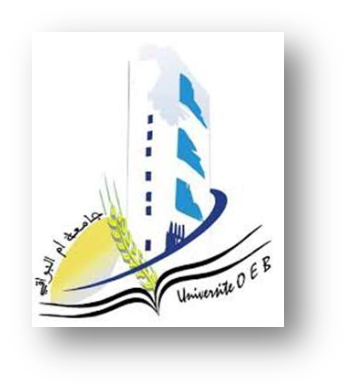 كلية العلوم الاجتماعية والإنسانيةقسم العلم الإنسانيةالمستوى: السنة الثالثة تاريخالتخصص: تاريخ معاصرالأستاذ: عبد الرحمان بوقرنوسالسنة الجامعية 2023م / 2024مالحوكمةالحكامة أو حَوْكَمة أو الحاكمية: مصطلح جديد في العربية وُضِع في مقابل اللفظ الإنجليزي (governance) أو الفرنسي (gouvernance)، ويستعمل أيضا لفظ حاكمية، ولّد مصطلح «الحوكمة» على وزن فوعلة في سياق كل من العولمة والحوسبةأصل الكلمةكلمة الحوكمة مشتقة من الفعل اليوناني (kubernáo) والذي يعني توجيه، وقد استخدمه أفلاطون لأول مرة بالمعنى المجازي. وفيما بعد انتقلت إلى اللاتينية ومن ثم إلى لغات أخرى.العمليات والحوكمةعمليا، قد تمارس عملية الحوكمة في أي منظمة بغض النظر عن حجمها (من قبل إنسان واحد وصولا إلى البشرية جمعاء، وقد توظف الحوكمة لأي غرض كان، خيرا أو شرا، ومن أجل الربح أو لا، والغرض المعقول للحوكمة ربما يهدف إلى التأكيد (أحيانا نيابة عن الآخرين) بأن المنظمة تنتج نمطا مجديا من النتائج الجيدة مع تجنب النمط غير المرغوب فيه في الظروف السيئة.عموما: الحوكمة هي مجموعة من القوانين والنظم والقرارات التي تهدف إلى تحقيق الجودة والتميز في الأداء عن طريق اختيار الأساليب المناسبة والفعالة لتحقيق خطط وأهداف الشركة أو المؤسسة، وبذلك فإن الحوكمة تعنى تطبيق النظام أي وجود نظم يعمل على التحكم فى العلاقات بين الأطراف الأساسية التى تؤثر فى الأداء، كما تشمل مقومات تقوية المؤسسة على المدى البعيد وتحديد المسؤول والمسؤوليات.و هناك من الشركات من يحاول تطبيقه في العالم الثالثالحوكمةالحوكمة تعتبر الحوكمة أو كما يُطلق عليها في الإنجليزية (governance) من أهم المتطلبات والضروريات الحتمية التي أضحى تطبيقها أساساً في الآونة الأخيرة، لضمان تنظيم العمل في منظمات القطاع الخاص والعام على كلّ من المستوى المحلي والإقليمي والعالمي لغرض وضع قواعد ومبادئ لإدارة المؤسسات والرقابة عليها، وتطبيق أسلوب ممارسة الإدارة الرشيدة فيها لتشمل هذه القواعد المتينة ليس فقط منظمات القطاع الخاص فحسب، بل مؤسسات المجتمع المدني والقطاع العام. تستخدم الحوكمة السُبل الكفيلة بالتطبيق الفعال لها بصورة تضمن استمرار العمل، والقدرة على المنافسة، وعدم الانهيار أمام تغيرات العملات العالمية، وبشكل يضمن الحفاظ على حقوق أصحاب المصالح وهم: المساهمون، والدائنون، والمستهلكون، والموردون، والقوى العاملة بكافة المناصب العُليا والدنيا، ويشمل ذلك كلاً من الأفراد والدولة والمجتمع. ما هي الحوكمةمفهوم الحوكمة لغة  : الحكم وما يتطلبه ذلك من الالتزام والانضباط والسيطرة بوضع القواعد والضوابط التي تحكم السلوك، وبصورة تضمن إدارة وقيادة قوية ورقابة منضبطة حازمة. الحكمة بما تتطلب من توجيه وإرشاد وتوعية وإدراك لكافة الظروف الداخلية والخارجية للعمل في المنظمات. الاحتكام وما يقتضيه من وجود مرجعيات قانونية وأخلاقية وإدارية وثقافية يتم الرجوع إليها، وكذلك تراكم تجارب وخبرات يتم الاستفادة منها. التقاضي أو التحاكم بصورة ترتبط بشكل مباشر في النظام القضائي، حيث يجب أنّ يكون نزيهاً وشفافاً ومستقلاً، ومؤمناً بضرورة سرعة التقاضي لتحقيق العدالة، وخاصة عند وجود انحرافات وفساد إداري أو مالي، أو تلاعب بمصالح المساهمين وأصحاب المصالح من مجلس الإدارة أو الإدارة التنفيذية أو أي جهة أخرى. مفهوم الحوكمة اصطلاحاً إنّ الحوكمة هي مجموعة من القواعد والقوانين والمعايير والإجراءات التي تجري بموجبها إدارة المنظمات، والرقابة الفاعلة عليها، ويقع على عاتقها مسؤولية تنظيم العلاقة بين الأطراف الفاعلة في المؤسسة، وأصحاب المصالح، وتساعد القائمين تحديد توجه وأداء المنظمة، ويمكن من خلالها حماية المصالح والاستثمارات المالية للمساهمين، وكذلك تعظيم أرباح المنظمة وقيمتها السوقية على المدى البعيد، وتنظيم العلاقة بين الإدارة العُليا التي تشمل (الإدارة التنفيذية ومجلس الإدارة) وبين حملة الأسهم وأصحاب المصالح المرتبطين بالمنظمة. تعتبر الحوكمة نتيجة نهائية لعمليات متعددة الأوجه وطويلة الأمد يجب التخطيط لها جيداً وتنفيذها بعناية، وأن يكون هناك إيمان لدى القائمين على المؤسسة بالأثر الإيجابي لتطبيق هذه المبادئ في المنظمة، بحيث تشمل هيكل وعناصر وعمليات يتم ربطها وترتيبها كأساسات للإدارة الجيدة الرشيدة، ويتم من خلالها الاستغلال الأفضل للموارد الموجودة، وإدارتها بصورة سليمة، وفق معايير معينة، مثل الكفاءة، الفاعلية، والاستدامة، والأثر.

